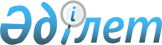 О возмещении затрат на обучение на дому детей с ограниченными возможностями из числа инвалидов по индивидуальному учебному плану
					
			Утративший силу
			
			
		
					Решение Аягозского районного маслихата Восточно-Казахстанской области от 23 декабря 2016 года № 8/68-VI. Зарегистрировано Департаментом юстиции Восточно-Казахстанской области 26 января 2017 года № 4847. Утратило силу решением Аягозского районного маслихата Восточно-Казахстанской области от 25 октября 2021 года № 8/123-VII
      Сноска. Утратило силу решением Аягозского районного маслихата Восточно-Казахстанской области от 25.10.2021 № 8/123-VII (вводится в действие по истечении десяти календарных дней после дня его первого официального опубликования).
      Сноска. В наименование внесены изменения на казахском языке, текст на русском языке не меняется, решением Аягозского районного маслихата Восточно-Казахстанской области от 29.11.2019 № 41/287-VI (вводится в действие по истечении десяти календарных дней после дня его первого официального опубликования).
      Примечание РЦПИ.
      В тексте документа сохранена пунктуация и орфография оригинала.
      В соответствии с подпунктом 4) статьи 16 Закона Республики Казахстан от 11 июля 2002 года "О социальной и медико-педагогической коррекционной поддержке детей с ограниченными возможностями", пунктом 1 статьи 11 Закона Республики Казахстан от 13 апреля 2005 года "О социальной защите инвалидов в Республике Казахстан", статьей 6 Закона Республики Казахстан от 23 января 2001 года "О местном государственном управлении и самоуправлении в Республике Казахстан", Аягозский районный маслихат РЕШИЛ:
      Сноска. Преамбула в редакции решения Аягозского районного маслихата Восточно-Казахстанской области от 29.11.2019 № 41/287-VI (вводится в действие по истечении десяти календарных дней после дня его первого официального опубликования).


      1. Возместить затраты на обучение на дому детей с ограниченными возможностями из числа инвалидов по индивидуальному учебному плану ежемесячно в размере четырех месячных расчетных показателей в течение учебного года.
      Сноска. Пункт 1 в редакции решения Аягозского районного маслихата Восточно-Казахстанской области от 29.11.2019 № 41/287-VI (вводится в действие по истечении десяти календарных дней после дня его первого официального опубликования).


      2. Определить следующий порядок:
      1) возмещение затрат на обучение детей с ограниченными возможностями производится государственным учреждением "Отдел занятости и социальных программ Аягозского района Восточно-Казахстанской области";
      2) возмещение затрат на детей с ограниченными возможностями из числа инвалидов (кроме детей-инвалидов, находящихся на полном государственном обеспечении) предоставляется одному из родителей или законному представителю детей-инвалидов, обучающихся на дому, независимо от дохода семьи;
      3) перечень документов, необходимых для возмещения затрат на обучение на дому детей с ограниченными возможностями из числа инвалидов по индивидуальному учебному плану предоставляется согласно пункта 9 стандарта государственной услуги "Возмещение затрат на обучение на дому детей инвалидов" утвержденного приказом Министра здравоохранения и социального развития Республики Казахстан от 28 апреля 2015 года № 279 "Об утверждении стандартов государственных услуг в социально трудовой сфере" (зарегистрировано в Реестре государственной регистрации нормативных правовых актов за № 11342);
      4) возмещение затрат на обучение назначается с месяца обращения, при признании необходимости обучения ребенка с ограниченными возможностями на дому, указанного в заключении психолого-медико-педагогической консультации;
      5) при наступлении обстоятельств, повлекших прекращение возмещения затрат (достижение ребенком-инвалидом восемнадцати лет, снятие инвалидности, в период обучения ребенка-инвалида в государственных учреждениях, смерть ребенка-инвалида), выплата прекращается с месяца, следующего за тем, в котором наступили соответствующие обстоятельства.
      Сноска. Пункт 2 с изменениями, внесенным решением Аягозского районного маслихата Восточно-Казахстанской области от 29.11.2019 № 41/287-VI (вводится в действие по истечении десяти календарных дней после дня его первого официального опубликования).


      3. Настоящее решение вводится в действие по истечении десяти календарных дней после дня его первого официального опубликования.
      Сноска. Пункт 3 в редакции решения Аягозского районного маслихата Восточно-Казахстанской области от 29.11.2019 № 41/287-VI (вводится в действие по истечении десяти календарных дней после дня его первого официального опубликования).


					© 2012. РГП на ПХВ «Институт законодательства и правовой информации Республики Казахстан» Министерства юстиции Республики Казахстан
				
      Председатель сессии

А. Касымжанов

      Секретарь Аягозскогорайонного маслихата

С. Искаков
